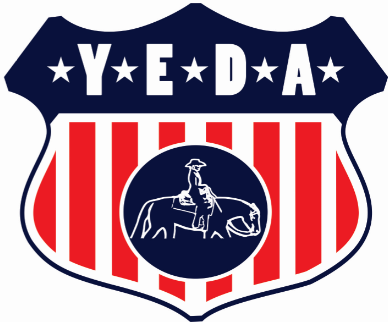 www.showyeda.comAll American Quarter Horse Congress YEDA ShowProgramWednesday and Thursday,October 4-5, 2023(Double Judged)

Ohio Expo Center717 East 17th AveColumbus, OH 43211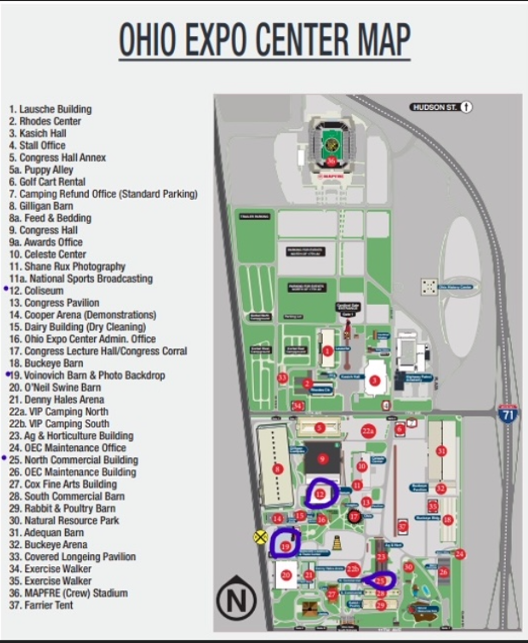 Time Schedule7:00PM (Tuesday) Coaches Meeting/ Draw Horses6:00 AM (Thursday) Coaches Meeting/Draw Horses7:00am Schooling of Horses 8:00 am Competition Begins:CLASS ORDER SUBJECT TO CHANGE Class 1 Elementary Pearl Rail Horsemanship Class 2 Elementary Pearl Pattern HorsemanshipClass 3 Junior High Opal Rail Horsemanship Class 4 Junior High Opal Pattern Horsemanship Class 5 Junior High Emerald Rail HorsemanshipClass 6 Junior High Emerald Pattern HorsemanshipClass 7 Junior High Ruby Rail Horsemanship Class 8 Junior High Ruby Pattern Horsemanship Class 9 Junior High Sapphire Pattern/Rail Horsemanship Class 10 Junior High Sapphire Division Ranch Riding HorsemanshipClass 11 Senior High Opal Rail Horsemanship Class 12 Senior High Opal Pattern Horsemanship Class 13 Senior High Emerald Rail HorsemanshipClass 14 Senior High Emerald Pattern Horsemanship Class 15 Senior High Ruby Rail Horsemanship Class 16 Senior High Ruby Pattern Horsemanship Class 17 Senior High Sapphire Division Pattern/Rail Horsemanship Class 18 Senior High Sapphire Division Ranch Riding HorsemanshipClass 19 Senior High Diamond Pattern/Rail HorsemanshipClass 20 Senior High Diamond Division - Reining Class 21 Amber Division—Rail Horsemanship walk only assisted. Class 22 Amber Division Pattern Horsemanship walk only assisted. Class 23 Amber Division—Rail Horsemanship walk only independent. Class 24 Amber Division—Pattern Horsemanship walk only independent. Class 25 Topaz Division—Rail Horsemanship walk/trot assisted. Class 26 Topaz Division—Pattern Horsemanship walk/trot assisted. Class 27 Topaz Division—Rail Horsemanship walk/trot independent Class 28 Topaz Division—Pattern Horsemanship walk/trot independentClass 29 Alumni Opal Division—Rail Horsemanship Class 30 Alumni Opal Division—Pattern Horsemanship Class 31 Alumni Emerald Division—Rail Horsemanship Class 32 Alumni Emerald Division—Pattern Horsemanship Class 33 Alumni Sapphire Division—Rail/Pattern Horsemanship Class 34 Alumni Sapphire Division—Ranch Riding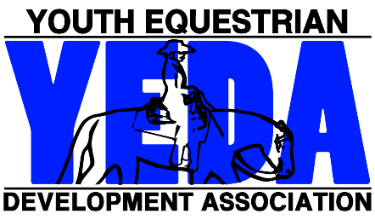 Our mission is to provide an equestrian riding program for youth students, via both instructional and experiential learning opportunities. To accomplish this, we will engage in equestrian competitions, instructional clinics, networking events and occasions for recruitment that includes but not limited to scholarship disbursements.Show OfficialsJudge (A): Conner Smith      Judge (B): Luke BrockRing Steward: Jay Lanzer and Madilyn YoungpeterShow Steward: Stephanie SteinerShow Managers: Laura Smith, Debbie Arnold and Ric Weitzel (YEDA Founders)Show Secretary: Terri RafeldAssistant Secretary: Brandy NapierAnnouncer: Lauren BrownMedical Personal: TBAPatterns: The pattern book can be found on SHOWYEDA.comAccommodations: No host hotel at this time.Entry Information, Deadlines, and Scratch Refund Policy:Entries will not be accepted without payment.Open date for entries: August 14, 2023.The due date for entries: September 15, 2023.It is suggested to send entries in ASAP, shows can fill up fast! Entries received after the due date may not be accepted.  Entries are $130 per class (Double Judge). Fee includes $5 per judge ($10) office fee and a fee for photography and videography services.  Office fees are non-refundable regardless of the reason for scratching a class.R40.04 Number of Entries and Limiting Entries No show should exceed 250 rides per day. Entries will be accepted on a first come basis. Meaning that entries will only be considered accepted once originals are received with horse description or horse payment and total payment for entries. Emailing entries is helpful however this will not be considered an official entry. Teams are limited to 42 total entries between Jr and Sr high teams. EWD, Pearl and  Alumni entries do not count toward the total number of entries (R1.01 B) Show committees may accept additional entries in the Jr and Sr high divisions from one team if the show has not exceeded the maximum number of entries by closing date.In the event that the maximum entries are reached entries will be accepted on a first come basis. Meaning that entries will only be considered accepted once originals are received with horse description or horse payment and total payment for entries. Emailing entries is helpful however this will not be considered an official entry. The Closing Date is the date in which the program will be published and any changes after the closing date will not be in the official program and will be hand written in at the coaches meeting. The closing date for the show is September 27, 2023 In the event you have a scratch prior to the closing date, use the Scratch and Refund Request Form to ensure a full refund.  Remember, this document needs to completed in its entirety AND received by the show secretary by 5:00pm of the closing date to ensure a refund.Entry fees for scratches occurring after the closing date/time, will be refunded only under extraordinary circumstances.  If you feel your rider/s circumstances rise to this level, you may complete a Scratch and Refund Request Form located under Coaches Forms on the YEDA Website. SubstitutionsSubstitutions will be permitted providing they comply with ALL the below mentioned parameters:Same DaySame DivisionSame ClassPaymentPlease make checks payable to YEDA.Any ‘Adds’ must be accompanied by paymentWhen possible, please avoid writing multiple checks.Rent and/or Provide a HorseOne horse is required for every nine rides.  For example, one rider competing in both rail and pattern class will equal two rides. Per Rule 12.05 Horses that are considered height weight horses as defined (R16.01) will only be eligible to cover 7 rides. Please note that rented ride fees are not refunded after the close date. If you are unable to provide enough horses to meet the needs of your entries, you may rent rides at the cost of $60.00 each.Height/Weight:Please take note the height/weight notification box. The show committee will follow the YEDA rulebook suggestion for Height/Weight riders. The limits for slight/older horses will be 5’9” – 160#. Height weight for Horses/Ponies 13.3 to 14.2 it is 5’5” – 135#. If the rider exceeds these either of these limits please mark the appropriate check box on the entry form. This will bring the rider to attention so that the riders height and weight can be observed in the database. This same column is also offered on the horse description page to note which horses need to be height/weight horses. Horses who are height/weight horses are horses whom it is bad for their health or carry a rider of a size greater than 5’9” and/or 160#. Or a horse/pony between the size of 13.3 – 14.2, will have the limits of 5’5” – 135#. All American Quarter Horse Congress YEDA Show  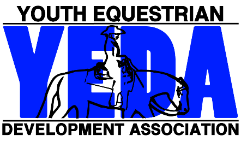 WEDNESDAY, October 4, 2023 Junior High TeamEach Team Entry Form must contain the following statement to be signed by the Coach/ designated representative of each member team making entry.This entry constitutes an agreement and affirmation that the team, riders, coaches, trainers and/or any affiliate, agent, and/or representative of the aforementioned individuals making entries (hereinafter collectively referred to as “Exhibitor(s)”), shall accept and abide by the rules of YEDA and of the Show, that each rider is eligible as entered. Exhibitors certify that each rider is eligible for competition in the level entered, and that Exhibitors will accept any rulings of the YEDA with respect to their conduct as final and beyond contestation. Additionally, Exhibitors agree to defend and hold YEDA, its directors, official, employees, and all persons, stables, and/or other entities providing facilities, horses or equipment for YEDA Shows and activities (hereinafter collectively referred to as “YEDA & Affiliates”), harmless for any claim action, or suit, including claim, action, or suit for injury, property damage, or death sustained during participation in the show by the entity, his/her coach, trainer or visitors. Furthermore, Exhibitors hereby acknowledge and recognize that competing in YEDA and event and/or show is an inherently dangerous activity and may result in substantial and serious injury, including but not limited to, maiming, paralysis, and/or death, and that all of the aforementioned individuals openly and freely accept all of the potential risks association with participation in YEDA events/shows. Accordingly Exhibitors agree to waive, release, and hold harmless the YEDA & Affiliates from any and all actions, causes of action, suits, debts, promises, damages, judgments, claims, and/or demands whatsoever, in law and/or equity. In making entry into YEDA Competition or event, team and/or individuals explicitly indemnify YEDA & Affiliates from any threatened and/or actual liability, and agree to defend YEDA & Affiliates from the same.Coaches Signature: ____________________________________________________________  Date: ________________All American Quarter Horse Congress YEDA Show  WEDNESDAY, October 4, 2023 Senior High Team Each Team Entry Form must contain the following statement to be signed by the Coach/ designated representative of each member team making entry.This entry constitutes an agreement and affirmation that the team, riders, coaches, trainers and/or any affiliate, agent, and/or representative of the aforementioned individuals making entries (hereinafter collectively referred to as “Exhibitor(s)”), shall accept and abide by the rules of YEDA and of the Show, that each rider is eligible as entered. Exhibitors certify that each rider is eligible for competition in the level entered, and that Exhibitors will accept any rulings of the YEDA with respect to their conduct as final and beyond contestation. Additionally, Exhibitors agree to defend and hold YEDA, its directors, official, employees, and all persons, stables, and/or other entities providing facilities, horses or equipment for YEDA Shows and activities (hereinafter collectively referred to as “YEDA & Affiliates”), harmless for any claim action, or suit, including claim, action, or suit for injury, property damage, or death sustained during participation in the show by the entity, his/her coach, trainer or visitors. Furthermore, Exhibitors hereby acknowledge and recognize that competing in YEDA and event and/or show is an inherently dangerous activity and may result in substantial and serious injury, including but not limited to, maiming, paralysis, and/or death, and that all of the aforementioned individuals openly and freely accept all of the potential risks association with participation in YEDA events/shows. Accordingly Exhibitors agree to waive, release, and hold harmless the YEDA & Affiliates from any and all actions, causes of action, suits, debts, promises, damages, judgments, claims, and/or demands whatsoever, in law and/or equity. In making entry into YEDA Competition or event, team and/or individuals explicitly indemnify YEDA & Affiliates from any threatened and/or actual liability, and agree to defend YEDA & Affiliates from the same.Coaches Signature: ____________________________________________________________  Date: ________________All American Quarter Horse Congress YEDA Show  WEDNESDAY, October 4, 2023 Non-Team Classes (Alumni) Each Team Entry Form must contain the following statement to be signed by the Coach/ designated representative of each member team making entry.This entry constitutes an agreement and affirmation that the team, riders, coaches, trainers and/or any affiliate, agent, and/or representative of the aforementioned individuals making entries (hereinafter collectively referred to as “Exhibitor(s)”), shall accept and abide by the rules of YEDA and of the Show, that each rider is eligible as entered. Exhibitors certify that each rider is eligible for competition in the level entered, and that Exhibitors will accept any rulings of the YEDA with respect to their conduct as final and beyond contestation. Additionally, Exhibitors agree to defend and hold YEDA, its directors, official, employees, and all persons, stables, and/or other entities providing facilities, horses or equipment for YEDA Shows and activities (hereinafter collectively referred to as “YEDA & Affiliates”), harmless for any claim action, or suit, including claim, action, or suit for injury, property damage, or death sustained during participation in the show by the entity, his/her coach, trainer or visitors. Furthermore, Exhibitors hereby acknowledge and recognize that competing in YEDA and event and/or show is an inherently dangerous activity and may result in substantial and serious injury, including but not limited to, maiming, paralysis, and/or death, and that all of the aforementioned individuals openly and freely accept all of the potential risks association with participation in YEDA events/shows. Accordingly Exhibitors agree to waive, release, and hold harmless the YEDA & Affiliates from any and all actions, causes of action, suits, debts, promises, damages, judgments, claims, and/or demands whatsoever, in law and/or equity. In making entry into YEDA Competition or event, team and/or individuals explicitly indemnify YEDA & Affiliates from any threatened and/or actual liability, and agree to defend YEDA & Affiliates from the same.Coaches Signature: ____________________________________________________________  Date: ________________All American Quarter Horse Congress YEDA Show  WEDNESDAY, October 4, 2023 Non-Team Classes *EWD Riders will have the option to show two classes. They can choose to show both classes or one class. Their horse they draw will be the SAME for both classes, and classes will run back-to-back, the rider will not dismount between classes. Due to this these rides will only be counted as ONE ride when it comes to horse ratios and rented ride costs. If the rider chooses to only complete one class, this will still count as ONE ride for rented ride costs and ratios.* Each Team Entry Form must contain the following statement to be signed by the Coach/ designated representative of each member team making entry.This entry constitutes an agreement and affirmation that the team, riders, coaches, trainers and/or any affiliate, agent, and/or representative of the aforementioned individuals making entries (hereinafter collectively referred to as “Exhibitor(s)”), shall accept and abide by the rules of YEDA and of the Show, that each rider is eligible as entered. Exhibitors certify that each rider is eligible for competition in the level entered, and that Exhibitors will accept any rulings of the YEDA with respect to their conduct as final and beyond contestation. Additionally, Exhibitors agree to defend and hold YEDA, its directors, official, employees, and all persons, stables, and/or other entities providing facilities, horses or equipment for YEDA Shows and activities (hereinafter collectively referred to as “YEDA & Affiliates”), harmless for any claim action, or suit, including claim, action, or suit for injury, property damage, or death sustained during participation in the show by the entity, his/her coach, trainer or visitors. Furthermore, Exhibitors hereby acknowledge and recognize that competing in YEDA and event and/or show is an inherently dangerous activity and may result in substantial and serious injury, including but not limited to, maiming, paralysis, and/or death, and that all of the aforementioned individuals openly and freely accept all of the potential risks association with participation in YEDA events/shows. Accordingly Exhibitors agree to waive, release, and hold harmless the YEDA & Affiliates from any and all actions, causes of action, suits, debts, promises, damages, judgments, claims, and/or demands whatsoever, in law and/or equity. In making entry into YEDA Competition or event, team and/or individuals explicitly indemnify YEDA & Affiliates from any threatened and/or actual liability, and agree to defend YEDA & Affiliates from the same.Coaches Signature: ____________________________________________________________  Date: ________________All American Quarter Horse Congress YEDA Show  THURSDAY, October 5, 2023 Junior High TeamEach Team Entry Form must contain the following statement to be signed by the Coach/ designated representative of each member team making entry.This entry constitutes an agreement and affirmation that the team, riders, coaches, trainers and/or any affiliate, agent, and/or representative of the aforementioned individuals making entries (hereinafter collectively referred to as “Exhibitor(s)”), shall accept and abide by the rules of YEDA and of the Show, that each rider is eligible as entered. Exhibitors certify that each rider is eligible for competition in the level entered, and that Exhibitors will accept any rulings of the YEDA with respect to their conduct as final and beyond contestation. Additionally, Exhibitors agree to defend and hold YEDA, its directors, official, employees, and all persons, stables, and/or other entities providing facilities, horses or equipment for YEDA Shows and activities (hereinafter collectively referred to as “YEDA & Affiliates”), harmless for any claim action, or suit, including claim, action, or suit for injury, property damage, or death sustained during participation in the show by the entity, his/her coach, trainer or visitors. Furthermore, Exhibitors hereby acknowledge and recognize that competing in YEDA and event and/or show is an inherently dangerous activity and may result in substantial and serious injury, including but not limited to, maiming, paralysis, and/or death, and that all of the aforementioned individuals openly and freely accept all of the potential risks association with participation in YEDA events/shows. Accordingly Exhibitors agree to waive, release, and hold harmless the YEDA & Affiliates from any and all actions, causes of action, suits, debts, promises, damages, judgments, claims, and/or demands whatsoever, in law and/or equity. In making entry into YEDA Competition or event, team and/or individuals explicitly indemnify YEDA & Affiliates from any threatened and/or actual liability, and agree to defend YEDA & Affiliates from the same.Coaches Signature: ____________________________________________________________  Date: ________________All American Quarter Horse Congress YEDA Show  THURSDAY, October 5, 2023 Senior High Team Each Team Entry Form must contain the following statement to be signed by the Coach/ designated representative of each member team making entry.This entry constitutes an agreement and affirmation that the team, riders, coaches, trainers and/or any affiliate, agent, and/or representative of the aforementioned individuals making entries (hereinafter collectively referred to as “Exhibitor(s)”), shall accept and abide by the rules of YEDA and of the Show, that each rider is eligible as entered. Exhibitors certify that each rider is eligible for competition in the level entered, and that Exhibitors will accept any rulings of the YEDA with respect to their conduct as final and beyond contestation. Additionally, Exhibitors agree to defend and hold YEDA, its directors, official, employees, and all persons, stables, and/or other entities providing facilities, horses or equipment for YEDA Shows and activities (hereinafter collectively referred to as “YEDA & Affiliates”), harmless for any claim action, or suit, including claim, action, or suit for injury, property damage, or death sustained during participation in the show by the entity, his/her coach, trainer or visitors. Furthermore, Exhibitors hereby acknowledge and recognize that competing in YEDA and event and/or show is an inherently dangerous activity and may result in substantial and serious injury, including but not limited to, maiming, paralysis, and/or death, and that all of the aforementioned individuals openly and freely accept all of the potential risks association with participation in YEDA events/shows. Accordingly Exhibitors agree to waive, release, and hold harmless the YEDA & Affiliates from any and all actions, causes of action, suits, debts, promises, damages, judgments, claims, and/or demands whatsoever, in law and/or equity. In making entry into YEDA Competition or event, team and/or individuals explicitly indemnify YEDA & Affiliates from any threatened and/or actual liability, and agree to defend YEDA & Affiliates from the same.Coaches Signature: ____________________________________________________________  Date: ________________All American Quarter Horse Congress YEDA Show  THURSSDAY, October 5, 2023 Non-Team Classes (Pearl & Alumni) Each Team Entry Form must contain the following statement to be signed by the Coach/ designated representative of each member team making entry.This entry constitutes an agreement and affirmation that the team, riders, coaches, trainers and/or any affiliate, agent, and/or representative of the aforementioned individuals making entries (hereinafter collectively referred to as “Exhibitor(s)”), shall accept and abide by the rules of YEDA and of the Show, that each rider is eligible as entered. Exhibitors certify that each rider is eligible for competition in the level entered, and that Exhibitors will accept any rulings of the YEDA with respect to their conduct as final and beyond contestation. Additionally, Exhibitors agree to defend and hold YEDA, its directors, official, employees, and all persons, stables, and/or other entities providing facilities, horses or equipment for YEDA Shows and activities (hereinafter collectively referred to as “YEDA & Affiliates”), harmless for any claim action, or suit, including claim, action, or suit for injury, property damage, or death sustained during participation in the show by the entity, his/her coach, trainer or visitors. All American Quarter Horse Congress YEDA Show  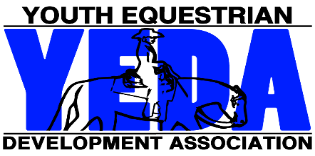 October 4-5, 2023 Horse Description Form Entries will not be accepted without the inclusion of a YEDA Horse Description FormIf you need more room for more horses print additional forms. Or extend the page using the inserting rows below tool. Account Summary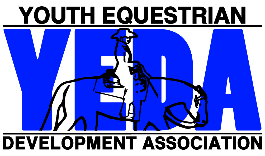 All American Quarter Horse Congress YEDA ShowOctober 4-5, 2023Team: ___________________________________________________________Please make checks payable to: YEDA    Due date for entries and payment is: September 15, 2023 PatternsClassDay#4Senior High Diamond Reining – YEDA PatternWednesday#4Senior High Diamond Pattern/Rail HorsemanshipWednesday#4Junior & Alumni High Sapphire Ranch RidingWednesday#4Senior High Sapphire Ranch RidingThursday#4Junior & Alumni High Sapphire Pattern/Rail HorsemanshipWednesday#4Senior High Sapphire Pattern/Rail HorsemanshipThursday#4Senior High Ruby Pattern HorsemanshipWednesday#4Junior High Ruby Pattern HorsemanshipThursday#4Senior High and Alumni Emerald Pattern HorsemanshipThursday#4Junior High Emerald Pattern HorsemanshipWednesday#4Junior & Senior & Alumni High Opal Pattern HorsemanshipWednesday#4Elementary Pearl Pattern Horsemanship Thursday#4EWD Amber and Topaz Pattern HorsemanshipWednesdayCoach Name:Team Name:Coach Phone Number:Coach Email:For Questions Contact: Terri RafeldCell: 419-564-5401Email: terrirafeld@yahoo.comMail Entries to:326 Pleasant St.  Ashland, OH 44805For Questions Contact: Terri RafeldCell: 419-564-5401Email: terrirafeld@yahoo.comMail Entries to:326 Pleasant St.  Ashland, OH 44805For Questions Contact: Terri RafeldCell: 419-564-5401Email: terrirafeld@yahoo.comMail Entries to:326 Pleasant St.  Ashland, OH 4480591056334For Questions Contact: Terri RafeldCell: 419-564-5401Email: terrirafeld@yahoo.comMail Entries to:326 Pleasant St.  Ashland, OH 44805For Questions Contact: Terri RafeldCell: 419-564-5401Email: terrirafeld@yahoo.comMail Entries to:326 Pleasant St.  Ashland, OH 44805For Questions Contact: Terri RafeldCell: 419-564-5401Email: terrirafeld@yahoo.comMail Entries to:326 Pleasant St.  Ashland, OH 44805Sapphire Pattern/Rail Sapphire Ranch Riding Emerald Rail HorsemanshipEmerald Pattern ClassOpal Rail HorsemanshipOpal Rail HorsemanshipOpal Pattern Class$130PerClassBack #Ht WtRider Name☐☐☐☐☐☐☐Total $☐Ht☐Wt☐☐☐☐☐☐☐☐Ht☐Wt☐☐☐☐☐☐☐☐Ht☐Wt☐☐☐☐☐☐☐☐Ht☐Wt☐☐☐☐☐☐☐☐Ht☐Wt☐☐☐☐☐☐☐☐Ht☐Wt☐☐☐☐☐☐☐☐Ht☐Wt☐☐☐☐☐☐☐☐Ht☐Wt☐☐☐☐☐☐☐☐Ht☐Wt☐☐☐☐☐☐☐☐Ht☐Wt☐☐☐☐☐☐☐If you need more room for more entries print additional entry forms Or extend the page using the inserting rows below tool.If you need more room for more entries print additional entry forms Or extend the page using the inserting rows below tool.If you need more room for more entries print additional entry forms Or extend the page using the inserting rows below tool.If you need more room for more entries print additional entry forms Or extend the page using the inserting rows below tool.If you need more room for more entries print additional entry forms Or extend the page using the inserting rows below tool.If you need more room for more entries print additional entry forms Or extend the page using the inserting rows below tool.If you need more room for more entries print additional entry forms Or extend the page using the inserting rows below tool.If you need more room for more entries print additional entry forms Or extend the page using the inserting rows below tool.SubtotalSubtotalCoach Name:Team Name:Coach Phone Number:Coach Email:For Questions Contact: Terri RafeldCell: 419-564-5401Email: terrirafeld@yahoo.comMail Entries to:326 Pleasant St.  Ashland, OH 44805For Questions Contact: Terri RafeldCell: 419-564-5401Email: terrirafeld@yahoo.comMail Entries to:326 Pleasant St.  Ashland, OH 44805For Questions Contact: Terri RafeldCell: 419-564-5401Email: terrirafeld@yahoo.comMail Entries to:326 Pleasant St.  Ashland, OH 44805201915161112For Questions Contact: Terri RafeldCell: 419-564-5401Email: terrirafeld@yahoo.comMail Entries to:326 Pleasant St.  Ashland, OH 44805For Questions Contact: Terri RafeldCell: 419-564-5401Email: terrirafeld@yahoo.comMail Entries to:326 Pleasant St.  Ashland, OH 44805For Questions Contact: Terri RafeldCell: 419-564-5401Email: terrirafeld@yahoo.comMail Entries to:326 Pleasant St.  Ashland, OH 44805Diamond ReiningDiamond Pattern/RailRuby Rail HorsemanshipRuby Pattern ClassOpal Rail HorsemanshipOpal Pattern Class$130PerClass$130PerClassBack #Ht WtRider NameDiamond ReiningDiamond Pattern/RailRuby Rail HorsemanshipRuby Pattern ClassOpal Rail HorsemanshipOpal Pattern ClassTotal $Total $☐Ht☐Wt☐☐☐☐☐☐☐Ht☐Wt☐☐☐☐☐☐☐Ht☐Wt☐☐☐☐☐☐☐Ht☐Wt☐☐☐☐☐☐☐Ht☐Wt☐☐☐☐☐☐☐Ht☐Wt☐☐☐☐☐☐☐Ht☐Wt☐☐☐☐☐☐☐Ht☐Wt☐☐☐☐☐☐☐Ht☐Wt☐☐☐☐☐☐☐Ht☐Wt☐☐☐☐☐☐If you need more room for more entries print additional entry forms Or extend the page using the inserting rows below tool.If you need more room for more entries print additional entry forms Or extend the page using the inserting rows below tool.If you need more room for more entries print additional entry forms Or extend the page using the inserting rows below tool.If you need more room for more entries print additional entry forms Or extend the page using the inserting rows below tool.If you need more room for more entries print additional entry forms Or extend the page using the inserting rows below tool.If you need more room for more entries print additional entry forms Or extend the page using the inserting rows below tool.If you need more room for more entries print additional entry forms Or extend the page using the inserting rows below tool.If you need more room for more entries print additional entry forms Or extend the page using the inserting rows below tool.SubtotalCoach Name:Team Name:Coach Phone Number:Coach Email:For Questions Contact: Terri RafeldCell: 419-564-5401Email: terrirafeld@yahoo.comMail Entries to:326 Pleasant St.  Ashland, OH 44805For Questions Contact: Terri RafeldCell: 419-564-5401Email: terrirafeld@yahoo.comMail Entries to:326 Pleasant St.  Ashland, OH 44805For Questions Contact: Terri RafeldCell: 419-564-5401Email: terrirafeld@yahoo.comMail Entries to:326 Pleasant St.  Ashland, OH 4480533342930For Questions Contact: Terri RafeldCell: 419-564-5401Email: terrirafeld@yahoo.comMail Entries to:326 Pleasant St.  Ashland, OH 44805For Questions Contact: Terri RafeldCell: 419-564-5401Email: terrirafeld@yahoo.comMail Entries to:326 Pleasant St.  Ashland, OH 44805For Questions Contact: Terri RafeldCell: 419-564-5401Email: terrirafeld@yahoo.comMail Entries to:326 Pleasant St.  Ashland, OH 44805Sapphire AlumniRail/PatternsSapphire AlumniRanch RidingOpal Alumni Rail Horsemanship Opal Alumni Pattern Horsemanship$130PerClassBack #Ht WtRider NameSapphire AlumniRail/PatternsSapphire AlumniRanch RidingOpal Alumni Rail Horsemanship Opal Alumni Pattern HorsemanshipTotal $☐Ht☐Wt☐☐☐☐☐Ht☐Wt☐☐☐☐☐Ht☐Wt☐☐☐☐☐Ht☐Wt☐☐☐☐☐Ht☐Wt☐☐☐☐☐Ht☐Wt☐☐☐☐☐Ht☐Wt☐☐☐☐☐Ht☐Wt☐☐☐☐☐Ht☐Wt☐☐☐☐☐Ht☐Wt☐☐☐☐If you need more room for more entries print additional entry forms Or extend the page using the inserting rows below tool.If you need more room for more entries print additional entry forms Or extend the page using the inserting rows below tool.If you need more room for more entries print additional entry forms Or extend the page using the inserting rows below tool.If you need more room for more entries print additional entry forms Or extend the page using the inserting rows below tool.SubtotalSubtotalSubtotalCoach Name:Team Name:Coach Phone Number:Coach Email:Back #Rider NameRider DivisionAmber or TopazAssistedor IndependentRail Class $65Rail Class $65Pattern Class $65Pattern Class $65Total $If you need more room for more entries print additional entry forms Or extend the page using the inserting rows below tool.If you need more room for more entries print additional entry forms Or extend the page using the inserting rows below tool.If you need more room for more entries print additional entry forms Or extend the page using the inserting rows below tool.If you need more room for more entries print additional entry forms Or extend the page using the inserting rows below tool.If you need more room for more entries print additional entry forms Or extend the page using the inserting rows below tool.SubtotalSubtotalCoach Name:Team Name:Coach Phone Number:Coach Email:For Questions Contact: Terri RafeldCell: 419-564-5401Email: terrirafeld@yahoo.comMail Entries to:326 Pleasant St.  Ashland, OH 44805For Questions Contact: Terri RafeldCell: 419-564-5401Email: terrirafeld@yahoo.comMail Entries to:326 Pleasant St.  Ashland, OH 44805For Questions Contact: Terri RafeldCell: 419-564-5401Email: terrirafeld@yahoo.comMail Entries to:326 Pleasant St.  Ashland, OH 4480578For Questions Contact: Terri RafeldCell: 419-564-5401Email: terrirafeld@yahoo.comMail Entries to:326 Pleasant St.  Ashland, OH 44805For Questions Contact: Terri RafeldCell: 419-564-5401Email: terrirafeld@yahoo.comMail Entries to:326 Pleasant St.  Ashland, OH 44805For Questions Contact: Terri RafeldCell: 419-564-5401Email: terrirafeld@yahoo.comMail Entries to:326 Pleasant St.  Ashland, OH 44805Ruby Rail HorsemanshipRuby Pattern Class$130PerClassBack #Ht WtRider Name☐☐Total $☐Ht☐Wt☐☐☐Ht☐Wt☐☐☐Ht☐Wt☐☐☐Ht☐Wt☐☐☐Ht☐Wt☐☐☐Ht☐Wt☐☐☐Ht☐Wt☐☐☐Ht☐Wt☐☐☐Ht☐Wt☐☐☐Ht☐Wt☐☐If you need more room for more entries print additional entry forms Or extend the page using the inserting rows below tool.If you need more room for more entries print additional entry forms Or extend the page using the inserting rows below tool.If you need more room for more entries print additional entry forms Or extend the page using the inserting rows below tool.If you need more room for more entries print additional entry forms Or extend the page using the inserting rows below tool.SubtotalCoach Name:Team Name:Coach Phone Number:Coach Email:For Questions Contact: Terri RafeldCell: 419-564-5401Email: terrirafeld@yahoo.comMail Entries to:326 Pleasant St.  Ashland, OH 44805For Questions Contact: Terri RafeldCell: 419-564-5401Email: terrirafeld@yahoo.comMail Entries to:326 Pleasant St.  Ashland, OH 44805For Questions Contact: Terri RafeldCell: 419-564-5401Email: terrirafeld@yahoo.comMail Entries to:326 Pleasant St.  Ashland, OH 4480517181314For Questions Contact: Terri RafeldCell: 419-564-5401Email: terrirafeld@yahoo.comMail Entries to:326 Pleasant St.  Ashland, OH 44805For Questions Contact: Terri RafeldCell: 419-564-5401Email: terrirafeld@yahoo.comMail Entries to:326 Pleasant St.  Ashland, OH 44805For Questions Contact: Terri RafeldCell: 419-564-5401Email: terrirafeld@yahoo.comMail Entries to:326 Pleasant St.  Ashland, OH 44805Sapphire Pattern/RailSapphire Ranch RidingEmerald Rail HorsemanshipEmerald Pattern Class$130PerClassBack #Ht WtRider NameSapphire Pattern/RailSapphire Ranch RidingEmerald Rail HorsemanshipEmerald Pattern ClassTotal $☐Ht☐Wt☐☐☐☐☐Ht☐Wt☐☐☐☐☐Ht☐Wt☐☐☐☐☐Ht☐Wt☐☐☐☐☐Ht☐Wt☐☐☐☐☐Ht☐Wt☐☐☐☐☐Ht☐Wt☐☐☐☐☐Ht☐Wt☐☐☐☐☐Ht☐Wt☐☐☐☐☐Ht☐Wt☐☐☐☐SubtotalSubtotalSubtotalSubtotalSubtotalSubtotalSubtotalCoach Name:Team Name:Coach Phone Number:Coach Email:For Questions Contact: Terri RafeldCell: 419-564-5401Email: terrirafeld@yahoo.comMail Entries to:326 Pleasant St.  Ashland, OH 44805For Questions Contact: Terri RafeldCell: 419-564-5401Email: terrirafeld@yahoo.comMail Entries to:326 Pleasant St.  Ashland, OH 44805For Questions Contact: Terri RafeldCell: 419-564-5401Email: terrirafeld@yahoo.comMail Entries to:326 Pleasant St.  Ashland, OH 44805313212For Questions Contact: Terri RafeldCell: 419-564-5401Email: terrirafeld@yahoo.comMail Entries to:326 Pleasant St.  Ashland, OH 44805For Questions Contact: Terri RafeldCell: 419-564-5401Email: terrirafeld@yahoo.comMail Entries to:326 Pleasant St.  Ashland, OH 44805For Questions Contact: Terri RafeldCell: 419-564-5401Email: terrirafeld@yahoo.comMail Entries to:326 Pleasant St.  Ashland, OH 44805Emerald AlumniRail HorsemanshipEmerald AlumniPatternPearl Rail HorsemanshipPearl Pattern Class$130PerClassBack #Ht WtRider NameEmerald AlumniRail HorsemanshipEmerald AlumniPatternPearl Rail HorsemanshipPearl Pattern ClassTotal $☐Ht☐Wt☐☐☐☐☐Ht☐Wt☐☐☐☐☐Ht☐Wt☐☐☐☐☐Ht☐Wt☐☐☐☐☐Ht☐Wt☐☐☐☐☐Ht☐Wt☐☐☐☐☐Ht☐Wt☐☐☐☐☐Ht☐Wt☐☐☐☐☐Ht☐Wt☐☐☐☐☐Ht☐Wt☐☐☐☐If you need more room for more entries print additional entry forms Or extend the page using the inserting rows below tool.If you need more room for more entries print additional entry forms Or extend the page using the inserting rows below tool.If you need more room for more entries print additional entry forms Or extend the page using the inserting rows below tool.If you need more room for more entries print additional entry forms Or extend the page using the inserting rows below tool.If you need more room for more entries print additional entry forms Or extend the page using the inserting rows below tool.SubtotalSubtotalDay AvailableDay AvailableTeam NameTeam NameTeam NameTeam NameTeam NameDiamond ReiningDiamond  Pattern/Rail Sapphire Pattern/RailSapphire Ranch RidingRuby RailRuby Pattern  Emerald Rail Emerald Pattern Opal Rail Opal Pattern Pearl Rail Pearl Pattern EWD ALL CLASSESWEDTHURHorse NameHt Wt1 or 2 handSPURDescriptionInclude: Spur option, gate information, if noted as a Ht/Wt Horse please indicates if it is a pony or slight horse, any other directions that would be helpful to the horse draw organizer or the rider. Diamond ReiningDiamond  Pattern/Rail Sapphire Pattern/RailSapphire Ranch RidingRuby RailRuby Pattern  Emerald Rail Emerald Pattern Opal Rail Opal Pattern Pearl Rail Pearl Pattern EWD ALL CLASSES☐Ht☐Wt☐☐☐☐☐☐☐☐☐☐☐☐☐☐Ht☐Wt☐☐☐☐☐☐☐☐☐☐☐☐☐☐Ht☐Wt☐☐☐☐☐☐☐☐☐☐☐☐☐☐Ht☐Wt☐☐☐☐☐☐☐☐☐☐☐☐☐☐Ht☐Wt☐☐☐☐☐☐☐☐☐☐☐☐☐WEDNESDAY# of RidesSubtotalWednesday Junior High __________X $130$_________Wednesday Senior High __________X $130$_________Wednesday Non-Team Alumni Entries __________X $130$_________Wednesday Non-Team EWD  Entries *__________X $65$_________Entry Subtotals__________$_________# of rides providing______________________________# of rented rides needed on Wednesday*Number of entries – (Number of riders) 
*both EWD classes  count at “ONE” ride*__________X $60 $_________THURSDAY# of RidesSubtotalThursday Junior High __________X $130$_________Thursday Senior High __________X $130$_________Thursday Non-Team Pearl & Alumni Entries __________X $130$_________Entry Subtotals__________$_________# of rides providing______________________________# of rented rides needed on Thursday*Number of entries – (Number of riders) 
*both EWD classes  count at “ONE” ride*__________X $60$_________	Add up all subtotals 	Add up all subtotals 	Add up all subtotals 	Add up all subtotals 	Add up all subtotals ____________________________________________________________Wednesday Entries  +Wednesday Rented Rides  +Thursday Entries   +Thursday Rented Rides Total Amount Due